<SUBJECT>>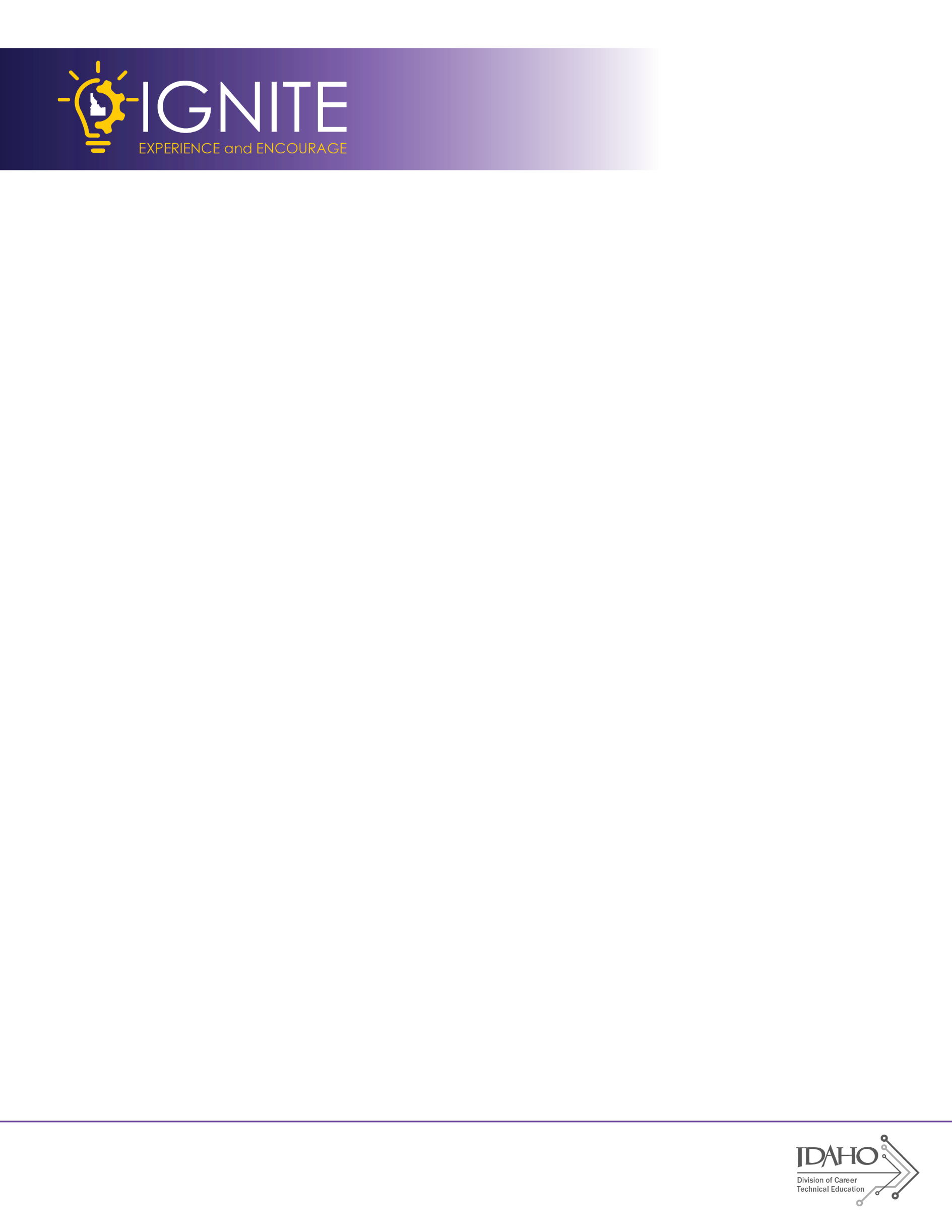 Thank you for making IGNITE CTE a HUGE success!<<COPY>On behalf of the <YOUR SCHOOL DISTRICT> and <YOUR CHAMBER OF COMMERCE>, thank you for making IGNITE CTE a huge success! Thanks to your generosity and support, <NUMBER OF PARTICIPANTS> got hands-on experience and insights into different career opportunities within the community and a better understanding of what it’s like to work in CTE-related fields. I visited a few locations and heard the students asking great questions and speakers sharing great information. Students left feeling encouraged and inspired to continue their education, so for that, I thank you!As I shared yesterday, we would greatly appreciate your feedback on today’s event. If possible, please complete this survey today while the information is still fresh in your mind.Finally, please remember a video featuring highlights from the event will be showcased at the <DATE> <CHAMBER OF COMMERCE> luncheon, focusing on business and education. The chamber also plans to include a panel discussion featuring both students and businesses who participated in IGNITE CTE, allowing them to share their valuable experiences. If you’d be willing to share your experience on the panel, please contact <CHAMBER OF COMMERCE CONTACT NAME> at <CHAMBER OF COMMERCE CONTACT’S PHONE>. You’re also invited to attend the event! Register online here. Thank you again for participating in IGNITE CTE!